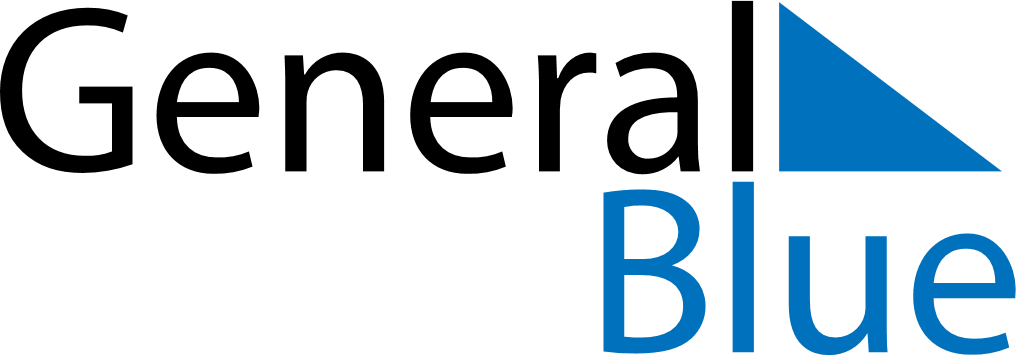 February 2024February 2024February 2024February 2024February 2024February 2024Shiree, OEvoerhangay, MongoliaShiree, OEvoerhangay, MongoliaShiree, OEvoerhangay, MongoliaShiree, OEvoerhangay, MongoliaShiree, OEvoerhangay, MongoliaShiree, OEvoerhangay, MongoliaSunday Monday Tuesday Wednesday Thursday Friday Saturday 1 2 3 Sunrise: 8:29 AM Sunset: 6:10 PM Daylight: 9 hours and 40 minutes. Sunrise: 8:28 AM Sunset: 6:11 PM Daylight: 9 hours and 43 minutes. Sunrise: 8:27 AM Sunset: 6:13 PM Daylight: 9 hours and 46 minutes. 4 5 6 7 8 9 10 Sunrise: 8:25 AM Sunset: 6:14 PM Daylight: 9 hours and 48 minutes. Sunrise: 8:24 AM Sunset: 6:16 PM Daylight: 9 hours and 51 minutes. Sunrise: 8:23 AM Sunset: 6:17 PM Daylight: 9 hours and 54 minutes. Sunrise: 8:21 AM Sunset: 6:19 PM Daylight: 9 hours and 57 minutes. Sunrise: 8:20 AM Sunset: 6:20 PM Daylight: 10 hours and 0 minutes. Sunrise: 8:19 AM Sunset: 6:22 PM Daylight: 10 hours and 2 minutes. Sunrise: 8:17 AM Sunset: 6:23 PM Daylight: 10 hours and 5 minutes. 11 12 13 14 15 16 17 Sunrise: 8:16 AM Sunset: 6:25 PM Daylight: 10 hours and 8 minutes. Sunrise: 8:14 AM Sunset: 6:26 PM Daylight: 10 hours and 11 minutes. Sunrise: 8:13 AM Sunset: 6:27 PM Daylight: 10 hours and 14 minutes. Sunrise: 8:11 AM Sunset: 6:29 PM Daylight: 10 hours and 17 minutes. Sunrise: 8:10 AM Sunset: 6:30 PM Daylight: 10 hours and 20 minutes. Sunrise: 8:08 AM Sunset: 6:32 PM Daylight: 10 hours and 23 minutes. Sunrise: 8:07 AM Sunset: 6:33 PM Daylight: 10 hours and 26 minutes. 18 19 20 21 22 23 24 Sunrise: 8:05 AM Sunset: 6:35 PM Daylight: 10 hours and 29 minutes. Sunrise: 8:03 AM Sunset: 6:36 PM Daylight: 10 hours and 32 minutes. Sunrise: 8:02 AM Sunset: 6:38 PM Daylight: 10 hours and 35 minutes. Sunrise: 8:00 AM Sunset: 6:39 PM Daylight: 10 hours and 39 minutes. Sunrise: 7:58 AM Sunset: 6:41 PM Daylight: 10 hours and 42 minutes. Sunrise: 7:57 AM Sunset: 6:42 PM Daylight: 10 hours and 45 minutes. Sunrise: 7:55 AM Sunset: 6:43 PM Daylight: 10 hours and 48 minutes. 25 26 27 28 29 Sunrise: 7:53 AM Sunset: 6:45 PM Daylight: 10 hours and 51 minutes. Sunrise: 7:52 AM Sunset: 6:46 PM Daylight: 10 hours and 54 minutes. Sunrise: 7:50 AM Sunset: 6:48 PM Daylight: 10 hours and 57 minutes. Sunrise: 7:48 AM Sunset: 6:49 PM Daylight: 11 hours and 1 minute. Sunrise: 7:46 AM Sunset: 6:51 PM Daylight: 11 hours and 4 minutes. 